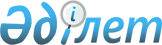 О внесении изменений в решение Сарыагашского районного маслихата от 23 декабря 2016 года № 8-72-VI "О районном бюджете на 2017-2019 годы"
					
			С истёкшим сроком
			
			
		
					Решение Сарыагашского районного маслихата Южно-Казахстанской области от 3 ноября 2017 года № 15-172-VI. Зарегистрировано Департаментом юстиции Южно-Казахстанской области 9 ноября 2017 года № 4255. Срок действия решения - до 1 января 2018 года
      В соответствии с пунктом 5 статьи 109 Бюджетного кодекса Республики Казахстан от 4 декабря 2008 года, подпунктом 1) пункта 1 статьи 6 Закона Республики Казахстан от 23 января 2001 года "О местном государственном управлении и самоуправлении в Республике Казахстан" и решением Южно-Казахстанского областного маслихата от 23 октября 2017 года за № 15/186-VI "О внесении изменений и дополнения в решение Южно-Казахстанского областного маслихата от 9 декабря 2016 года № 8/74-VI "Об областном бюджете на 2017-2019 годы", зарегистрированного в Реестре государственной регистрации нормативных правовых актов за № 4241, Сарыагашский районный маслихат РЕШИЛ:
      1. Внести в решение Сарыагашского районного маслихата от 23 декабря 2016 года № 8-72-VI "О районном бюджете на 2017-2019 годы" (зарегистрированного в Реестре государственной регистрации нормативных правовых актов за № 3951, опубликованого 20 января 2017 года в газете "Сарыағаш" и 17 января 2017 года в Эталонном контрольном банке нормативных правовых актов Республики Казахстан в электронном виде) следующие изменения;
      пункт 1 изложить в следующей редакции:
      "1. Утвердить районный бюджет Сарыагашского района на 2017-2019 годы согласно приложениям 1, 2 и 3 соответственно, в том числе на 2017 год в следующих объемах:
      1) доходы – 53 505 149 тысяч тенге, в том числе по:
      налоговым поступлениям – 3 910 115 тысяч тенге;
      неналоговым поступлениям – 89 331 тысяч тенге;
      поступлениям от продажи основного капитала – 69 014 тысяч тенге;
      поступлениям трансфертов – 49 436 689 тысяч тенге;
      2) затраты – 53 666 250 тысяч тенге;
      3) чистое бюджетное кредитование – 126 253 тысяч тенге, в том числе:
      бюджетные кредиты – 153 158 тысяч тенге;
      погашение бюджетных кредитов – 26 905 тысяч тенге;
      4) сальдо по операциям с финансовыми активами – 0, в том числе:
      приобретение финансовых активов – 0;
      поступление от продажи финансовых активов государства – 0;
      5) дефицит бюджета – - 287 354 тысяч тенге;
      6) финансирование дефицита бюджета – 287 354 тысяч тенге, в том числе:
      поступление займов – 153 158 тысяч тенге;
      погашение займов – 26 905 тысяч тенге;
      используемые остатки бюджетных средств – 161 101 тысяч тенге.".
      2. Приложения 1, 2 к указанному решению изложить в новой редакции согласно приложениям 1, 2 к настоящему решению.
      3. Государственному учреждению "Аппарат Сарыагашского районного маслихата" в установленном законодательством Республики Казахстан порядке обеспечить:
      1) государственную регистрацию настоящего решения в территориальном органе юстиции;
      2) в течение десяти календарных дней со дня государственной регистрации настоящего решения маслихата направление его копии в бумажном и электронном виде на казахском и русском языках в Республиканское государственное предприятие на праве хозяйственного ведения "Республиканский центр правовой информации" для официального опубликования и включения в Эталонный контрольный банк нормативных правовых актов Республики Казахстан;
      3) в течение десяти календарных дней после государственной регистрации настоящего решения направление его копии на официальное опубликование в периодические печатные издания, распространяемых на территории Сарыагашского района;
      4) размещение настоящего решения на интернет-ресурсе Сарыагашского районного маслихата после его официального опубликования.
      4. Настоящее решение вводится в действие с 1 января 2017 года. Районный бюджет на 2017 год Районный бюджет на 2018 год
					© 2012. РГП на ПХВ «Институт законодательства и правовой информации Республики Казахстан» Министерства юстиции Республики Казахстан
				
      Председатель сессии

      районного маслихата

М. Калменов

      Секретарь

      районного маслихата

Ж. Сулейменов
Приложение 1
к решению Сарыагашского
районного маслихата
от 3 ноября 2017 года
№ 15-172-VIПриложение 1
к решению Сарыагашского
районного маслихата
от 23 декабря 2016 года
№ 8-72-VI
Категория
Категория
Категория
Категория
сумма, тысяч тенге
Класс
Класс
Класс
сумма, тысяч тенге
Подкласс
Подкласс
сумма, тысяч тенге
Наименование
сумма, тысяч тенге
1. Доходы
53 505 149
1
Налоговые поступления
3 910 115
01
Подоходный налог
1 062 773
2
Индивидуальный подоходный налог
1 062 773
03
Социальный налог
745 900
1
Социальный налог
745 900
04
Hалоги на собственность
1 866 821
1
Hалоги на имущество
1 525 482
3
Земельный налог
28 686
4
Hалог на транспортные средства
306 405
5
Единый земельный налог
6 248
05
Внутренние налоги на товары, работы и услуги
202 271
2
Акцизы
129 445
3
Поступления за использование природных и других ресурсов
11 577
4
Сборы за ведение предпринимательской и профессиональной деятельности
60 078
5
Налог на игорный бизнес
1 171
08
Обязательные платежи, взимаемые за совершение юридически значимых действий и (или) выдачу документов уполномоченными на то государственными органами или должностными лицами
32 350
1
Государственная пошлина
32 350
2
Неналоговые поступления
89 331
01
Доходы от государственной собственности
49 543
1
Поступления части чистого дохода государственных предприятий
5 075
5
Доходы от аренды имущества, находящегося в государственной собственности
4 800
7
Вознаграждения по кредитам, выданным из государственного бюджета
5
9
Прочие доходы от государственной собственности
39 663
04
Штрафы, пени, санкции, взыскания, налагаемые государственными учреждениями, финансируемыми из государственного бюджета, а также содержащимися и финансируемыми из бюджета (сметы расходов) Национального Банка Республики Казахстан
1 063
1
Штрафы, пени, санкции, взыскания, налагаемые государственными учреждениями, финансируемыми из государственного бюджета, а также содержащимися и финансируемыми из бюджета (сметы расходов) Национального Банка Республики Казахстан, за исключением поступлений от организаций нефтяного сектора
1 063
06
Прочие неналоговые поступления
38 725
1
Прочие неналоговые поступления
38 725
3
Поступления от продажи основного капитала
69 014
01
Продажа государственного имущества, закрепленного за государственными учреждениями
3 248
1
Продажа государственного имущества, закрепленного за государственными учреждениями
3 248
03
Продажа земли и нематериальных активов
65 766
1
Продажа земли
65 766
4
Поступления трансфертов 
49 436 689
02
Трансферты из вышестоящих органов государственного управления
49 436 689
2
Трансферты из областного бюджета
49 436 689
Функциональная группа
Функциональная группа
Функциональная группа
Функциональная группа
Функциональная группа
сумма, тысяч тенге
Функциональная подгруппа
Функциональная подгруппа
Функциональная подгруппа
Функциональная подгруппа
сумма, тысяч тенге
Администратор бюджетных программ
Администратор бюджетных программ
Администратор бюджетных программ
сумма, тысяч тенге
Программа
Программа
сумма, тысяч тенге
Наименование
сумма, тысяч тенге
2. Затраты
53 666 250
01
Государственные услуги общего характера
991 817
1
Представительные, исполнительные и другие органы, выполняющие общие функции государственного управления
934 058
112
Аппарат маслихата района (города областного значения)
19 633
001
Услуги по обеспечению деятельности маслихата района (города областного значения)
19 277
003
Капитальные расходы государственного органа 
356
122
Аппарат акима района (города областного значения)
221 725
001
Услуги по обеспечению деятельности акима района (города областного значения)
130 576
003
Капитальные расходы государственного органа 
91 149
123
Аппарат акима района в городе, города районного значения, поселка, села, сельского округа
692 700
001
Услуги по обеспечению деятельности акима района в городе, города районного значения, поселка, села, сельского округа
615 659
022
Капитальные расходы государственного органа
77 041
2
Финансовая деятельность
4 210
459
Отдел экономики и финансов района (города областного значения)
4 210
010
Приватизация, управление коммунальным имуществом, постприватизационная деятельность и регулирование споров, связанных с этим
4 210
5
Планирование и статистическая деятельность
2 000
459
Отдел экономики и финансов района (города областного значения)
2 000
061
Экспертиза и оценка документации по вопросам бюджетных инвестиций и государственно-частного партнерства, в том числе концессии
2 000
9
Прочие государственные услуги общего характера
51 549
459
Отдел экономики и финансов района (города областного значения)
51 449
001
Услуги по реализации государственной политики в области формирования и развития экономической политики, государственного планирования, исполнения бюджета и управления коммунальной собственностью района (города областного значения)
47 942
015
Капитальные расходы государственного органа 
3 507
467
Отдел строительства района (города областного значения)
100
040
Развитие объектов государственных органов
100
02
Оборона
29 731
1
Военные нужды
17 756
122
Аппарат акима района (города областного значения)
17 756
005
Мероприятия в рамках исполнения всеобщей воинской обязанности
17 756
2
Организация работы по чрезвычайным ситуациям
11 975
122
Аппарат акима района (города областного значения)
11 975
006
Предупреждение и ликвидация чрезвычайных ситуаций масштаба района (города областного значения)
5 975
007
Мероприятия по профилактике и тушению степных пожаров районного (городского) масштаба, а также пожаров в населенных пунктах, в которых не созданы органы государственной противопожарной службы
6 000
03
Общественный порядок, безопасность, правовая, судебная, уголовно-исполнительная деятельность
82 992
9
Прочие услуги в области общественного порядка и безопасности
82 992
485
Отдел пассажирского транспорта и автомобильных дорог района (города областного значения)
82 992
021
Обеспечение безопасности дорожного движения в населенных пунктах
82 992
04
Образование
34 472 308
1
Дошкольное воспитание и обучение
5 750 859
123
Аппарат акима района в городе, города районного значения, поселка, села, сельского округа
5 468 440
004
Обеспечение деятельности организаций дошкольного воспитания и обучения
16 764
041
Реализация государственного образовательного заказа в дошкольных организациях образования
5 451 676
464
Отдел образования района (города областного значения)
266 081
009
Обеспечение деятельности организаций дошкольного воспитания и обучения
50 058
040
Реализация государственного образовательного заказа в дошкольных организациях образования
216 023
467
Отдел строительства района (города областного значения)
16 338
037
Строительство и реконструкция объектов образования
16 338
2
Начальное, основное среднее и общее среднее образование
27 175 214
123
Аппарат акима района в городе, города районного значения, поселка, села, сельского округа
37 765
005
Организация бесплатного подвоза учащихся до школы и обратно в сельской местности
37 765
464
Отдел образования района (города областного значения)
16 278 237
003
Общеобразовательное обучение
16 104 999
006
Дополнительное образование для детей
173 238
467
Отдел строительства района (города областного значения)
10 859 212
024
Строительство и реконструкция объектов начального, основного среднего и общего среднего образования
10 859 212
9
Прочие услуги в области образования
1 546 235
464
Отдел образования района (города областного значения)
1 546 235
001
Услуги по реализации государственной политики на местном уровне в области образования 
15 289
005
Приобретение и доставка учебников, учебно-методических комплексов для государственных учреждений образования района (города областного значения)
641 078
015
Ежемесячная выплата денежных средств опекунам (попечителям) на содержание ребенка-сироты (детей-сирот), и ребенка (детей), оставшегося без попечения родителей
53 487
022
Выплата единовременных денежных средств казахстанским гражданам, усыновившим (удочерившим) ребенка (детей)-сироту и ребенка (детей), оставшегося без попечения родителей
342
067
Капитальные расходы подведомственных государственных учреждений и организаций
836 039
06
Социальная помощь и социальное обеспечение
4 826 857
1
Социальное обеспечение
3 565 486
451
Отдел занятости и социальных программ района (города областного значения)
3 549 448
005
Государственная адресная социальная помощь
20 635
016
Государственные пособия на детей до 18 лет
1 242 188
025
Внедрение обусловленной денежной помощи по проекту Өрлеу
2 286 625
464
Отдел образования района (города областного значения)
16 038
030
Содержание ребенка (детей), переданного патронатным воспитателям
16 038
2
Социальная помощь
1 159 043
451
Отдел занятости и социальных программ района (города областного значения)
1 159 043
002
Программа занятости
558 916
004
Оказание социальной помощи на приобретение топлива специалистам здравоохранения, образования, социального обеспечения, культуры, спорта и ветеринарии в сельской местности в соответствии с законодательством Республики Казахстан
37 396
006
Оказание жилищной помощи 
7 383
007
Социальная помощь отдельным категориям нуждающихся граждан по решениям местных представительных органов
109 537
010
Материальное обеспечение детей-инвалидов, воспитывающихся и обучающихся на дому
14 295
014
Оказание социальной помощи нуждающимся гражданам на дому
115 429
017
Обеспечение нуждающихся инвалидов обязательными гигиеническими средствами и предоставление услуг специалистами жестового языка, индивидуальными помощниками в соответствии с индивидуальной программой реабилитации инвалида
252 788
023
Обеспечение деятельности центров занятости населения
63 299
9
Прочие услуги в области социальной помощи и социального обеспечения
102 328
451
Отдел занятости и социальных программ района (города областного значения)
102 328
001
Услуги по реализации государственной политики на местном уровне в области обеспечения занятости и реализации социальных программ для населения
61 887
011
Оплата услуг по зачислению, выплате и доставке пособий и других социальных выплат
33 521
021
Капитальные расходы государственного органа 
2 920
067
Капитальные расходы подведомственных государственных учреждений и организаций
4 000
7
Жилищно-коммунальное хозяйство
3 467 510
1
Жилищное хозяйство
314 687
463
Отдел земельных отношений района (города областного значения)
80 406
016
Изъятие земельных участков для государственных нужд
80 406
467
Отдел строительства района (города областного значения)
109 211
003
Проектирование и (или) строительство, реконструкция жилья коммунального жилищного фонда
43 809
004
Проектирование, развитие, обустройство и (или) приобретение инженерно-коммуникационной инфраструктуры
65 402
497
Отдел жилищно-коммунального хозяйства района (города областного значения)
125 070
001
Услуги по реализации государственной политики на местном уровне в области жилищно-коммунального хозяйства
72 230
003
Капитальные расходы государственного органа
9 200
005
Организация сохранения государственного жилищного фонда
29 423
033
Проектирование, развитие и (или) обустройство инженерно-коммуникационной инфраструктуры
3 017
049
Проведение энергетического аудита многоквартирных жилых домов
11 200
2
Коммунальное хозяйство
2 274 323
467
Отдел строительства района (города областного значения)
64 002
007
Развитие благоустройства городов и населенных пунктов
64 002
497
Отдел жилищно-коммунального хозяйства района (города областного значения)
2 210 321
018
Развитие благоустройства городов и населенных пунктов
449 384
028
Развитие коммунального хозяйства
1 549 204
058
Развитие системы водоснабжения и водоотведения в сельских населенных пунктах
211 733
3
Благоустройство населенных пунктов
878 500
123
Аппарат акима района в городе, города районного значения, поселка, села, сельского округа
167 314
008
Освещение улиц населенных пунктов
23 377
009
Обеспечение санитарии населенных пунктов
402
011
Благоустройство и озеленение населенных пунктов
143 535
497
Отдел жилищно-коммунального хозяйства района (города областного значения)
711 186
025
Освещение улиц в населенных пунктах
44 917
030
Обеспечение санитарии населенных пунктов
52 008
035
Благоустройство и озеленение населенных пунктов
614 261
8
Культура, спорт, туризм и информационное пространство
1 315 970
1
Деятельность в области культуры
508 039
455
Отдел культуры и развития языков района (города областного значения)
278 373
003
Поддержка культурно-досуговой работы
278 373
467
Отдел строительства района (города областного значения)
229 666
011
Развитие объектов культуры
229 666
2
Спорт
470 276
465
Отдел физической культуры и спорта района (города областного значения)
457 506
001
Услуги по реализации государственной политики на местном уровне в сфере физической культуры и спорта
10 839
004
Капитальные расходы государственного органа
439
005
Развитие массового спорта и национальных видов спорта 
407 783
006
Проведение спортивных соревнований на районном (города областного значения) уровне
7 000
007
Подготовка и участие членов сборных команд района (города областного значения) по различным видам спорта на областных спортивных соревнованиях
6 300
032
Капитальные расходы подведомственных государственных учреждений и организаций
25 145
467
Отдел строительства района (города областного значения)
12 770
008
Развитие объектов спорта
12 770
3
Информационное пространство
221 552
455
Отдел культуры и развития языков района (города областного значения)
181 082
006
Функционирование районных (городских) библиотек
165 307
007
Развитие государственного языка и других языков народа Казахстана
15 775
456
Отдел внутренней политики района (города областного значения)
40 470
002
Услуги по проведению государственной информационной политики
40 470
9
Прочие услуги по организации культуры, спорта, туризма и информационного пространства
116 103
455
Отдел культуры и развития языков района (города областного значения)
38 144
001
Услуги по реализации государственной политики на местном уровне в области развития языков и культуры
13 505
010
Капитальные расходы государственного органа 
663
032
Капитальные расходы подведомственных государственных учреждений и организаций
23 976
456
Отдел внутренней политики района (города областного значения)
77 959
001
Услуги по реализации государственной политики на местном уровне в области информации, укрепления государственности и формирования социального оптимизма граждан
34 343
003
Реализация мероприятий в сфере молодежной политики
40 561
006
Капитальные расходы государственного органа 
935
032
Капитальные расходы подведомственных государственных учреждений и организаций
2 120
9
Топливно-энергетический комплекс и недропользование
5 615 877
1
Топливо и энергетика
2 467 690
497
Отдел жилищно-коммунального хозяйства района (города областного значения)
2 467 690
009
Развитие теплоэнергетической системы
2 467 690
9
Прочие услуги в области топливно-энергетического комплекса и недропользования
3 148 187
467
Отдел строительства района (города областного значения)
2 700
036
Развитие газотранспортной системы 
2 700
497
Отдел жилищно-коммунального хозяйства района (города областного значения)
3 145 487
038
Развитие газотранспортной системы
3 145 487
10
Сельское, водное, лесное, рыбное хозяйство, особо охраняемые природные территории, охрана окружающей среды и животного мира, земельные отношения
530 395
1
Сельское хозяйство
481 167
462
Отдел сельского хозяйства района (города областного значения)
106 628
001
Услуги по реализации государственной политики на местном уровне в сфере сельского хозяйства
106 480
006
Капитальные расходы государственного органа 
148
473
Отдел ветеринарии района (города областного значения)
374 539
001
Услуги по реализации государственной политики на местном уровне в сфере ветеринарии
23 483
003
Капитальные расходы государственного органа 
1 087
006
Организация санитарного убоя больных животных
800
007
Организация отлова и уничтожения бродячих собак и кошек
12 600
008
Возмещение владельцам стоимости изымаемых и уничтожаемых больных животных, продуктов и сырья животного происхождения
3 468
009
Проведение ветеринарных мероприятий по энзоотическим болезням животных
46 735
010
Проведение мероприятий по идентификации сельскохозяйственных животных
2 100
011
Проведение противоэпизоотических мероприятий
284 266
6
Земельные отношения
4 686
463
Отдел земельных отношений района (города областного значения)
4 686
001
Услуги по реализации государственной политики в области регулирования земельных отношений на территории района (города областного значения)
4 186
007
 Капитальные расходы государственного органа 
500
9
Прочие услуги в области сельского, водного, лесного, рыбного хозяйства, охраны окружающей среды и земельных отношений
44 542
459
Отдел экономики и финансов района (города областного значения)
44 542
099
Реализация мер по оказанию социальной поддержки специалистов
44 542
11
Промышленность, архитектурная, градостроительная и строительная деятельность
320 714
2
Архитектурная, градостроительная и строительная деятельность
320 714
467
Отдел строительства района (города областного значения)
31 907
001
Услуги по реализации государственной политики на местном уровне в области строительства
29 729
017
Капитальные расходы государственного органа 
2 178
468
Отдел архитектуры и градостроительства района (города областного значения)
288 807
001
Услуги по реализации государственной политики в области архитектуры и градостроительства на местном уровне 
13 421
003
Разработка схем градостроительного развития территории района и генеральных планов населенных пунктов
275 272
004
Капитальные расходы государственного органа 
114
12
Транспорт и коммуникации
1 105 253
1
Автомобильный транспорт
1 089 688
485
Отдел пассажирского транспорта и автомобильных дорог района (города областного значения)
1 089 688
023
Обеспечение функционирования автомобильных дорог
27 979
045
Капитальный и средний ремонт автомобильных дорог районного значения и улиц населенных пунктов
1 061 709
9
Прочие услуги в сфере транспорта и коммуникаций
15 565
485
Отдел пассажирского транспорта и автомобильных дорог района (города областного значения)
15 565
001
Услуги по реализации государственной политики на местном уровне в области пассажирского транспорта и автомобильных дорог
15 418
003
Капитальные расходы государственного органа
147
13
Прочие
418 631
3
Поддержка предпринимательской деятельности и защита конкуренции
25 416
469
Отдел предпринимательства района (города областного значения)
25 416
001
Услуги по реализации государственной политики на местном уровне в области развития предпринимательства
24 331
004
Капитальные расходы государственного органа 
1 085
9
Прочие
393 215
459
Отдел экономики и финансов района (города областного значения)
24 869
012
Резерв местного исполнительного органа района (города областного значения) 
24 869
497
Отдел жилищно-коммунального хозяйства района (города областного значения)
368 346
043
Реализация мер по содействию экономическому развитию регионов в рамках Программы "Развитие регионов"
232 589
065
Формирование или увеличение уставного капитала юридических лиц
135 757
14
Обслуживание долга
24
1
Обслуживание долга
24
459
Отдел экономики и финансов района (города областного значения)
24
021
Обслуживание долга местных исполнительных органов по выплате вознаграждений и иных платежей по займам из областного бюджета
24
15
Трансферты
488 171
1
Трансферты
488 171
459
Отдел экономики и финансов района (города областного значения)
488 171
006
Возврат неиспользованных (недоиспользованных) целевых трансфертов
31 457
049
Возврат трансфертов общего характера в случаях, предусмотренных бюджетным законодательством 
25 636
051
Трансферты органам местного самоуправления
431 071
054
Возврат сумм неиспользованных (недоиспользованных) целевых трансфертов, выделенных из республиканского бюджета за счет целевого трансферта из Национального фонда Республики Казахстан 
7
3. Чистое бюджетное кредитование 
126 253
Бюджетные кредиты 
153 158
10
Сельское, водное, лесное, рыбное хозяйство, особо охраняемые природные территории, охрана окружающей среды и животного мира, земельные отношения
153 158
9
Прочие услуги в области сельского, водного, лесного, рыбного хозяйства, охраны окружающей среды и земельных отношений
153 158
459
Отдел экономики и финансов района (города областного значения)
153 158
018
Бюджетные кредиты для реализации мер социальной поддержки специалистов
153 158
Категория
Категория
Категория
Категория
сумма, тысяч тенге
Класс
Класс
Класс
сумма, тысяч тенге
Подкласс
Подкласс
сумма, тысяч тенге
Наименование
сумма, тысяч тенге
5
Погашение бюджетных кредитов
26 905
01
Погашение бюджетных кредитов
26 905
1
Погашение бюджетных кредитов, выданных из государственного бюджета
26 905
4. Сальдо по операциям с финансовыми активами
0
приобретение финансовых активов
0
поступления от продажи финансовых активов государства
0
5. Дефицит бюджета
-287 354
6. Финансирование дефицита бюджета
287 354
Поступления займов
153 158
7
Поступления займов
153 158
01
Внутренние государственные займы
153 158
2
Договоры займа
153 158
16
Погашение займов
26 905
1
Погашение займов
26 905
459
Отдел экономики и финансов района (города областного значения)
26 905
005
Погашение долга местного исполнительного органа перед вышестоящим бюджетом
26 905
Категория
Категория
Категория
Категория
сумма, тысяч тенге
Класс
Класс
Класс
сумма, тысяч тенге
Подкласс
Подкласс
сумма, тысяч тенге
Наименование
сумма, тысяч тенге
8
Используемые остатки бюджетных средств
161 101
01
Остатки бюджетных средств
161 101
1
Свободные остатки бюджетных средств
161 101Приложение 2
к решению Сарыагашского
районного маслихата
от 3 ноября 2017 года
№ 15-172-VIПриложение 2
к решению Сарыагашского
районного маслихата
от 23 декабря 2016 года
№ 8-72-VI
Категория
Категория
Категория
Категория
сумма, тысяч тенге
Класс
Класс
Класс
сумма, тысяч тенге
Подкласс
Подкласс
сумма, тысяч тенге
Наименование
сумма, тысяч тенге
1. Доходы
57 472 796
1
Налоговые поступления
3 863 278
01
Подоходный налог
851 700
2
Индивидуальный подоходный налог
851 700
03
Социальный налог
691 625
1
Социальный налог
691 625
04
Hалоги на собственность
2 094 208
1
Hалоги на имущество
1 777 534
3
Земельный налог
44 796
4
Hалог на транспортные средства
265 193
5
Единый земельный налог
6 685
05
Внутренние налоги на товары, работы и услуги
200 263
2
Акцизы
119 327
3
Поступления за использование природных и других ресурсов
12 097
4
Сборы за ведение предпринимательской и профессиональной деятельности
67 586
5
Налог на игорный бизнес
1 253
08
Обязательные платежи, взимаемые за совершение юридически значимых действий и (или) выдачу документов уполномоченными на то государственными органами или должностными лицами
25 482
1
Государственная пошлина
25 482
2
Неналоговые поступления
43 552
01
Доходы от государственной собственности
2 262
5
Доходы от аренды имущества, находящегося в государственной собственности
2 262
06
Прочие неналоговые поступления
41 290
1
Прочие неналоговые поступления
41 290
3
Поступления от продажи основного капитала
20 000
03
Продажа земли и нематериальных активов
20 000
1
Продажа земли
20 000
4
Поступления трансфертов 
53 545 966
02
Трансферты из вышестоящих органов государственного управления
53 545 966
2
Трансферты из областного бюджета
53 545 966
Функциональная группа
Функциональная группа
Функциональная группа
Функциональная группа
Функциональная группа
сумма, тысяч тенге
Функциональная подгруппа
Функциональная подгруппа
Функциональная подгруппа
Функциональная подгруппа
сумма, тысяч тенге
Администратор бюджетных программ
Администратор бюджетных программ
Администратор бюджетных программ
сумма, тысяч тенге
Программа
Программа
сумма, тысяч тенге
Наименование
сумма, тысяч тенге
2. Затраты
57 472 796
01
Государственные услуги общего характера
915 949
1
Представительные, исполнительные и другие органы, выполняющие общие функции государственного управления
851 623
112
Аппарат маслихата района (города областного значения)
18 528
001
Услуги по обеспечению деятельности маслихата района (города областного значения)
18 528
122
Аппарат акима района (города областного значения)
134 189
001
Услуги по обеспечению деятельности акима района (города областного значения)
134 189
123
Аппарат акима района в городе, города районного значения, поселка, села, сельского округа
698 906
001
Услуги по обеспечению деятельности акима района в городе, города районного значения, поселка, села, сельского округа
698 906
2
Финансовая деятельность
7 210
459
Отдел экономики и финансов района (города областного значения)
7 210
003
Проведение оценки имущества в целях налогообложения
5 000
010
Приватизация, управление коммунальным имуществом, постприватизационная деятельность и регулирование споров, связанных с этим
2 210
9
Прочие государственные услуги общего характера
57 116
459
Отдел экономики и финансов района (города областного значения)
47 116
001
Услуги по реализации государственной политики в области формирования и развития экономической политики, государственного планирования, исполнения бюджета и управления коммунальной собственностью района (города областного значения)
46 906
015
Капитальные расходы государственного органа 
210
467
Отдел строительства района (города областного значения)
10 000
040
Развитие объектов государственных органов
10 000
02
Оборона
229 228
1
Военные нужды
17 377
122
Аппарат акима района (города областного значения)
17 377
005
Мероприятия в рамках исполнения всеобщей воинской обязанности
17 377
2
Организация работы по чрезвычайным ситуациям
211 851
122
Аппарат акима района (города областного значения)
211 851
006
Предупреждение и ликвидация чрезвычайных ситуаций масштаба района (города областного значения)
211 851
03
Общественный порядок, безопасность, правовая, судебная, уголовно-исполнительная деятельность
6 000
9
Прочие услуги в области общественного порядка и безопасности
6 000
485
Отдел пассажирского транспорта и автомобильных дорог района (города областного значения)
6 000
021
Обеспечение безопасности дорожного движения в населенных пунктах
6 000
04
Образование
30 860 089
1
Дошкольное воспитание и обучение
5 608 332
123
Аппарат акима района в городе, города районного значения, поселка, села, сельского округа
5 274 534
041
Реализация государственного образовательного заказа в дошкольных организациях образования
5 274 534
464
Отдел образования района (города областного значения)
313 798
009
Обеспечение деятельности организаций дошкольного воспитания и обучения
51 760
040
Реализация государственного образовательного заказа в дошкольных организациях образования
262 038
467
Отдел строительства района (города областного значения)
20 000
037
Строительство и реконструкция объектов образования
20 000
2
Начальное, основное среднее и общее среднее образование
23 097 719
464
Отдел образования района (города областного значения)
18 285 170
003
Общеобразовательное обучение
18 129 262
006
Дополнительное образование для детей
155 908
467
Отдел строительства района (города областного значения)
4 812 549
024
Строительство и реконструкция объектов начального, основного среднего и общего среднего образования
4 812 549
9
Прочие услуги в области образования
2 154 038
464
Отдел образования района (города областного значения)
2 154 038
001
Услуги по реализации государственной политики на местном уровне в области образования 
16 067
005
Приобретение и доставка учебников, учебно-методических комплексов для государственных учреждений образования района (города областного значения)
523 522
015
Ежемесячная выплата денежных средств опекунам (попечителям) на содержание ребенка-сироты (детей-сирот), и ребенка (детей), оставшегося без попечения родителей
56 480
022
Выплата единовременных денежных средств казахстанским гражданам, усыновившим (удочерившим) ребенка (детей)-сироту и ребенка (детей), оставшегося без попечения родителей
1 275
067
Капитальные расходы подведомственных государственных учреждений и организаций
1 556 694
06
Социальная помощь и социальное обеспечение
1 835 891
1
Социальное обеспечение
1 263 061
451
Отдел занятости и социальных программ района (города областного значения)
1 244 540
025
Внедрение обусловленной денежной помощи по проекту Өрлеу
1 244 540
464
Отдел образования района (города областного значения)
18 521
030
Содержание ребенка (детей), переданного патронатным воспитателям
18 521
2
Социальная помощь
502 629
451
Отдел занятости и социальных программ района (города областного значения)
502 629
002
Программа занятости
70 274
004
Оказание социальной помощи на приобретение топлива специалистам здравоохранения, образования, социального обеспечения, культуры, спорта и ветеринарии в сельской местности в соответствии с законодательством Республики Казахстан
37 396
006
Оказание жилищной помощи 
7 383
007
Социальная помощь отдельным категориям нуждающихся граждан по решениям местных представительных органов
76 936
010
Материальное обеспечение детей-инвалидов, воспитывающихся и обучающихся на дому
16 040
014
Оказание социальной помощи нуждающимся гражданам на дому
127 784
017
Обеспечение нуждающихся инвалидов обязательными гигиеническими средствами и предоставление услуг специалистами жестового языка, индивидуальными помощниками в соответствии с индивидуальной программой реабилитации инвалида
100 858
023
Обеспечение деятельности центров занятости населения
65 958
9
Прочие услуги в области социальной помощи и социального обеспечения
70 201
451
Отдел занятости и социальных программ района (города областного значения)
70 201
001
Услуги по реализации государственной политики на местном уровне в области обеспечения занятости и реализации социальных программ для населения
59 501
011
Оплата услуг по зачислению, выплате и доставке пособий и других социальных выплат
10 700
7
Жилищно-коммунальное хозяйство
17 038 186
1
Жилищное хозяйство
42 161
467
Отдел строительства района (города областного значения)
10 000
003
Проектирование, строительство и (или) приобретение жилья коммунального жилищного фонда 
10 000
497
Отдел жилищно-коммунального хозяйства района (города областного значения)
32 161
001
Услуги по реализации государственной политики на местном уровне в области жилищно-коммунального хозяйства
21 971
033
Проектирование, развитие и (или) обустройство инженерно-коммуникационной инфраструктуры
10 190
2
Коммунальное хозяйство
16 095 930
497
Отдел жилищно-коммунального хозяйства района (города областного значения)
16 095 930
018
Развитие благоустройства городов и населенных пунктов
91 687
028
Развитие коммунального хозяйства
9 654 284
058
Развитие системы водоснабжения и водоотведения в сельских населенных пунктах
6 349 959
3
Благоустройство населенных пунктов
900 095
497
Отдел жилищно-коммунального хозяйства района (города областного значения)
900 095
030
Обеспечение санитарии населенных пунктов
52 008
035
Благоустройство и озеленение населенных пунктов
848 087
8
Культура, спорт, туризм и информационное пространство
1 028 175
1
Деятельность в области культуры
328 300
455
Отдел культуры и развития языков района (города областного значения)
288 300
003
Поддержка культурно-досуговой работы
288 300
467
Отдел строительства района (города областного значения)
40 000
011
Развитие объектов культуры
40 000
2
Спорт
400 452
465
Отдел физической культуры и спорта района (города областного значения)
380 452
001
Услуги по реализации государственной политики на местном уровне в сфере физической культуры и спорта
11 328
005
Развитие массового спорта и национальных видов спорта 
357 824
006
Проведение спортивных соревнований на районном (города областного значения) уровне
6 000
007
Подготовка и участие членов сборных команд района (города областного значения) по различным видам спорта на областных спортивных соревнованиях
5 300
467
Отдел строительства района (города областного значения)
20 000
008
Развитие объектов спорта
20 000
3
Информационное пространство
222 430
455
Отдел культуры и развития языков района (города областного значения)
183 040
006
Функционирование районных (городских) библиотек
172 592
007
Развитие государственного языка и других языков народа Казахстана
10 448
456
Отдел внутренней политики района (города областного значения)
39 390
002
Услуги по проведению государственной информационной политики
39 390
9
Прочие услуги по организации культуры, спорта, туризма и информационного пространства
76 993
455
Отдел культуры и развития языков района (города областного значения)
9 074
001
Услуги по реализации государственной политики на местном уровне в области развития языков и культуры
9 074
456
Отдел внутренней политики района (города областного значения)
67 919
001
Услуги по реализации государственной политики на местном уровне в области информации, укрепления государственности и формирования социального оптимизма граждан
29 359
003
Реализация мероприятий в сфере молодежной политики
38 560
9
Топливно-энергетический комплекс и недропользование
3 521 586
9
Прочие услуги в области топливно-энергетического комплекса и недропользования
3 521 586
497
Отдел жилищно-коммунального хозяйства района (города областного значения)
3 521 586
038
Развитие газотранспортной системы
3 521 586
10
Сельское, водное, лесное, рыбное хозяйство, особо охраняемые природные территории, охрана окружающей среды и животного мира, земельные отношения
477 024
1
Сельское хозяйство
445 127
473
Отдел ветеринарии района (города областного значения)
404 595
001
Услуги по реализации государственной политики на местном уровне в сфере ветеринарии
23 873
007
Организация отлова и уничтожения бродячих собак и кошек
9 100
008
Возмещение владельцам стоимости изымаемых и уничтожаемых больных животных, продуктов и сырья животного происхождения
12 268
009
Проведение ветеринарных мероприятий по энзоотическим болезням животных
48 955
011
Проведение противоэпизоотических мероприятий
310 399
477
Отдел сельского хозяйства и земельных отношений района (города областного значения) 
40 532
001
Услуги по реализации государственной политики на местном уровне в сфере сельского хозяйства и земельных отношений
40 532
9
Прочие услуги в области сельского, водного, лесного, рыбного хозяйства, охраны окружающей среды и земельных отношений
31 897
459
Отдел экономики и финансов района (города областного значения)
31 897
099
Реализация мер по оказанию социальной поддержки специалистов
31 897
11
Промышленность, архитектурная, градостроительная и строительная деятельность
33 296
2
Архитектурная, градостроительная и строительная деятельность
33 296
467
Отдел строительства района (города областного значения)
20 594
001
Услуги по реализации государственной политики на местном уровне в области строительства
20 594
468
Отдел архитектуры и градостроительства района (города областного значения)
12 702
001
Услуги по реализации государственной политики в области архитектуры и градостроительства на местном уровне 
12 702
12
Транспорт и коммуникации
713 947
1
Автомобильный транспорт
699 607
485
Отдел пассажирского транспорта и автомобильных дорог района (города областного значения)
699 607
045
Капитальный и средний ремонт автомобильных дорог районного значения и улиц населенных пунктов
699 607
9
Прочие услуги в сфере транспорта и коммуникаций
14 340
485
Отдел пассажирского транспорта и автомобильных дорог района (города областного значения)
14 340
001
Услуги по реализации государственной политики на местном уровне в области пассажирского транспорта и автомобильных дорог
14 340
13
Прочие
364 564
3
Поддержка предпринимательской деятельности и защита конкуренции
22 106
469
Отдел предпринимательства района (города областного значения)
22 106
001
Услуги по реализации государственной политики на местном уровне в области развития предпринимательства
22 106
9
Прочие
342 458
459
Отдел экономики и финансов района (города областного значения)
78 525
012
Резерв местного исполнительного органа района (города областного значения) 
78 525
497
Отдел жилищно-коммунального хозяйства района (города областного значения)
263 933
043
Реализация мер по содействию экономическому развитию регионов в рамках Программы "Развитие регионов"
263 933
14
Обслуживание долга
21
1
Обслуживание долга
21
459
Отдел экономики и финансов района (города областного значения)
21
021
Обслуживание долга местных исполнительных органов по выплате вознаграждений и иных платежей по займам из областного бюджета
21
15
Трансферты
448 840
1
Трансферты
448 840
459
Отдел экономики и финансов района (города областного значения)
448 840
051
Трансферты органам местного самоуправления
448 840
3. Чистое бюджетное кредитование 
-9 951
Бюджетные кредиты 
0
Категория
Категория
Категория
Категория
сумма, тысяч тенге
Класс
Класс
Класс
сумма, тысяч тенге
Подкласс
Подкласс
сумма, тысяч тенге
Наименование
сумма, тысяч тенге
5
Погашение бюджетных кредитов
9 951
01
Погашение бюджетных кредитов
9 951
1
Погашение бюджетных кредитов, выданных из государственного бюджета
9 951
4. Сальдо по операциям с финансовыми активами
0
приобретение финансовых активов
0
поступления от продажи финансовых активов государства
0
5. Дефицит бюджета
9 951
6. Финансирование дефицита бюджета
-9 951
Поступления займов
0
16
Погашение займов
9 951
1
Погашение займов
9 951
459
Отдел экономики и финансов района (города областного значения)
9 951
005
Погашение долга местного исполнительного органа перед вышестоящим бюджетом
9 951